2019год 27 января провели соревнования по Дартсу. Затем чаепитие. 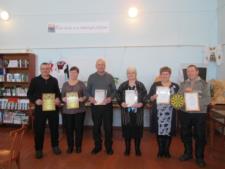 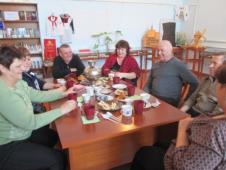 Приняли участие в игре Зарница. Выставили команду. Заняли первое место. 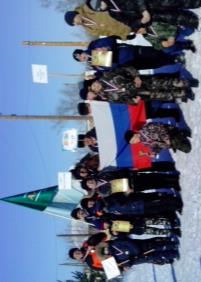 Приняли участие в конкурсе «Разбуди любовь» 15 февраля.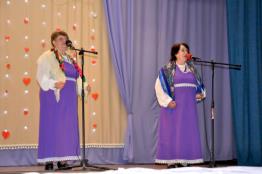 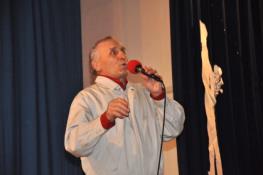 17 февраля провели соревнования по шашкам. 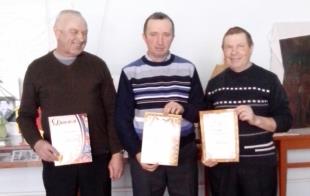 1 марта ансамбль ветеранов «Селяночка» дал  4-й сольный традиционный концерт. 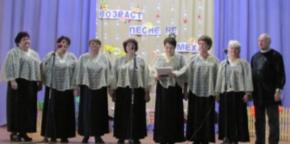 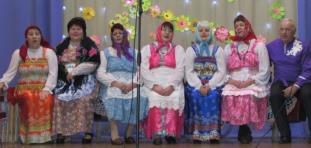 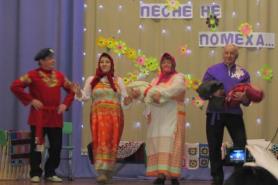 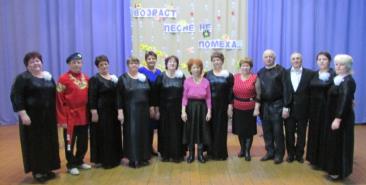 1 марта после концерта «Селяночки»  проведен плановый вечер отдыха для пенсионеров.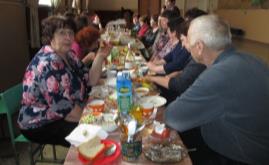 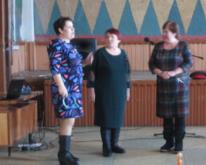 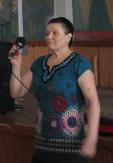 7 марта приняли участие в концерте к женскому дню. Выступали «Селяночка», Бондаренко В.В., Бут А.В.5 апреля ансамбль «Селяночка» участвовал в краевом фестивале ветеранских творческих коллективов «Живите в радости» в г.Барнауле.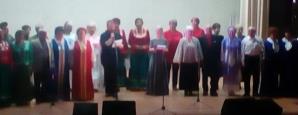 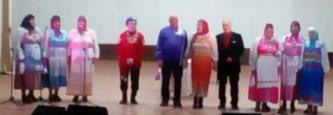 13 апреля провели субботник на своей территории возле Мемориала. 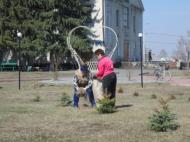 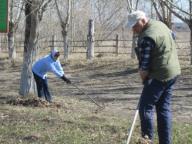 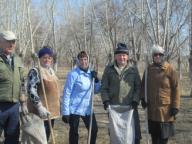 19 апреля приняли участие в отчете художественной самодеятельности села. Поделки выставила группа «Хозяюшка», «Селяночка». Бут А.В., Бондаренко В.В., Ульянова В.П. предоставили номера х/с. В ансамбле учителей «Серебряне» также участвовали пенсионеры.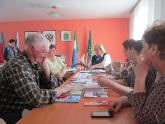 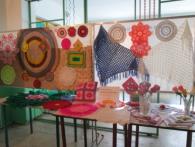 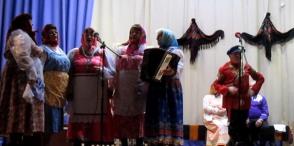 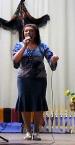 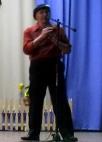 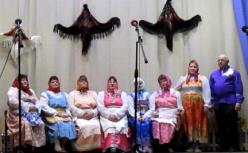 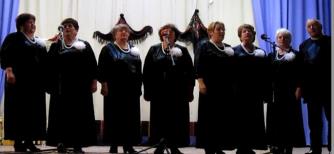 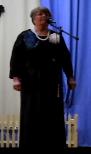 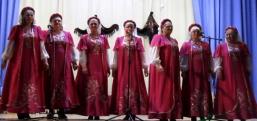 8 мая Совет ветеранов встретился с ведущим специалистом экспертно-клиентской службы в Тюменцевском районе Резчиковой Светланой Владимировной. Она рассказала о новинках в области пенсионной реформы, ответила на вопросы.  9 мая приняли участие в митинге, Бессмертном полку, концерте. 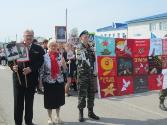 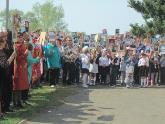 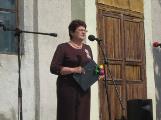 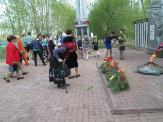 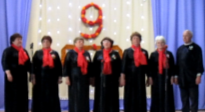 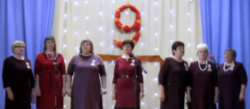 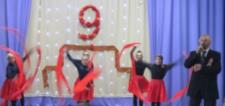 14 мая помогли посадить лиственницы на катке. 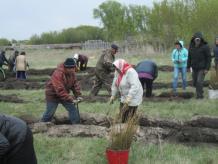 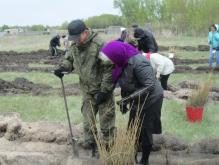 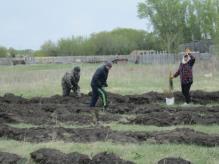 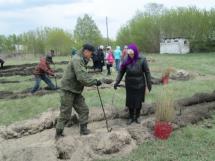 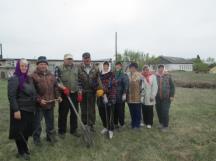 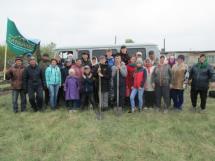 17 мая капитан запаса Жабин Александр Михайлович принял участие в посвящении ребят в ряды юнармейцев. Он поздравил ребят и напутствовал их на доброе и честное служение Родине. 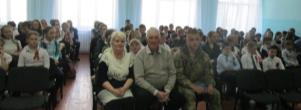 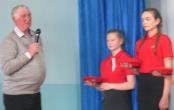 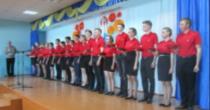 	V  Спартакиада пенсионеров Тюменцевского района 19 мая пенсионеры Вылкова выступили во всех видах соревнований на районной Спартакиаде. Организовал поездку Гребеньков Г.А. Совет ветеранов благодарит спонсоров поездки: ЛДК (Миллера В.А.), сельпо (Бессонову Г.И.), Бут А.И. Спортсмены не подвели!  Результаты: 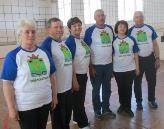 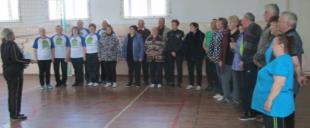 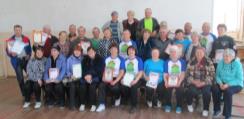 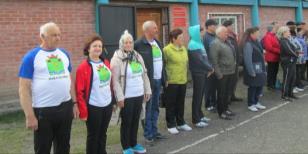 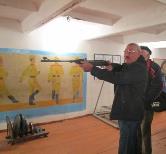 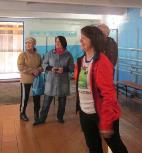 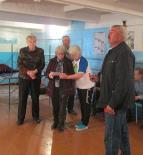 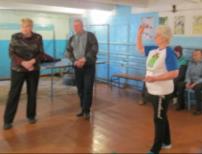 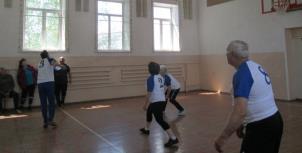 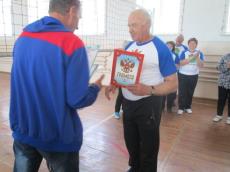 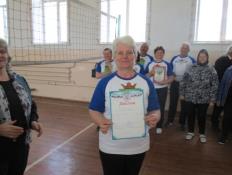 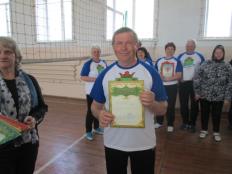 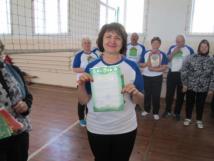 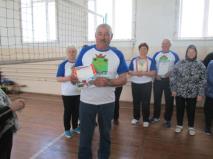 12 июня ветераны приняли участие в праздновании дня России. Были участниками х/с и забега на стадионе в эстафете 4х100м. Команда мужчин: Саларев Евгений Аркадьевич, Арнст Владимир Рудольфович, Гребеньков Геннадий Александрович. 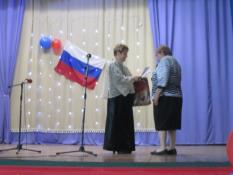 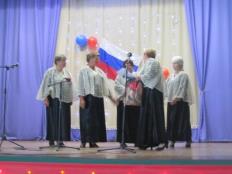 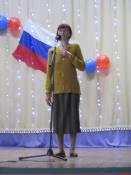 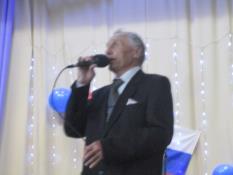 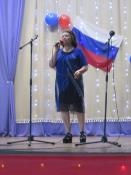 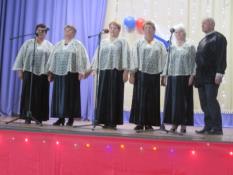 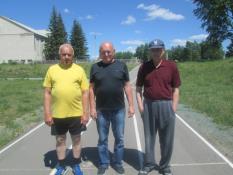 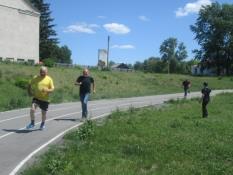 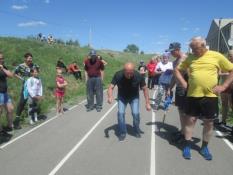 22 июня Совет ветеранов провел митинг, посвященный дню памяти и скорби, в связи с началом Великой Отечественной войны на территории Советского Союза. Литературно-музыкальная часть прошла в ДК, на Мемориал возложили цветы, прочитали литию по усопшим, зажгли свечи. Присутствующих приветствовала председатель Совета ветеранов Руппель С.А. Представили художественные номера: ансамбль ветеранов «Селяночка», солисты Бут А.В. и Бондаренко В.В., чтецы Леднева М.П. и Мишина Т.И. В Почетном карауле у Мемориала Славы стояли дети из школьного патриотического клуба «Витязь».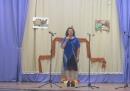 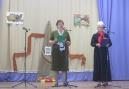 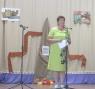 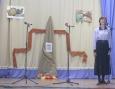 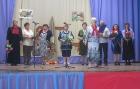 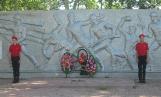 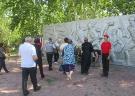 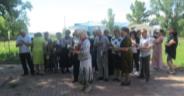 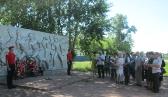 7 июля участниками праздника, посвященного дню семьи, были и семьи ветеранов: Коротковы Михаил Петрович и Любовь Павловна (50 лет вместе), Лазаревы Павел Викторович и Галина Андреевна (50 лет вместе), Коноваловы Александр Иванович и Наталья Алексеевна (30 лет вместе). Конкурсная программа с тёплыми словами приветствия в честь каждой семьи, поздравление главы сельсовета Лычеговой С.В., выступления родственников  – всё создавало атмосферу семейного уюта,  как и должно было быть на этом празднике. 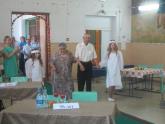 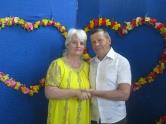 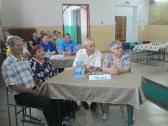 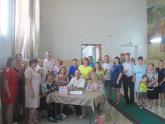 18 августа на дне рождения района выступил с песней Бондаренко В.В. 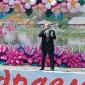  6 октября ансамбль «Селяночка» выступил на концерте в районном Доме Культуры на празднике, посвящённом дню пожилого человека. 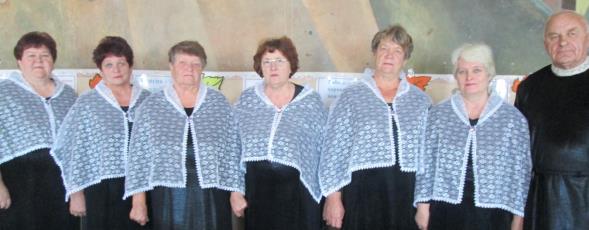  11 октября Совет ветеранов, совместно с работниками клуба, торжественно приняли в свои ряды новых пенсионеров. Им вручили шуточные дипломы, медали, подарили песни в исполнении «Селяночки». Пополнение составило 11 человек. 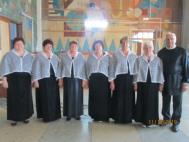 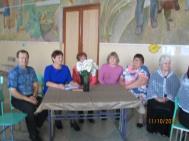 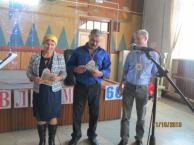 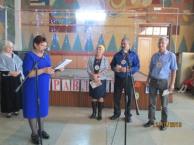 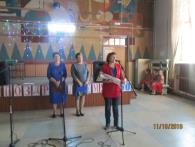 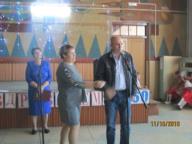  12 октября провели волейбольный турнир среди 4-х команд. Две команды выставила школа (юноши и девушки), команда от ЛДК и команда ветеранов. Места распределились так: 1 место у ЛДК, 2 место у юношей школы, 3 место у ветеранов и  4 место у девушек школы. 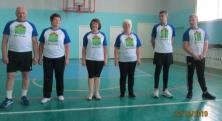 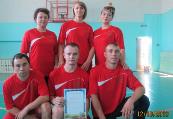 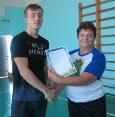 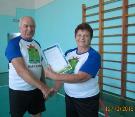  19 октября Совет ветеранов провел благотворительную акцию «Щедрый вторник». Участвовали школьники с родителями, пенсионеры, Кулундинский ЛДК, женсовет, ансамбль «Селяночка». Собрано 14200 рублей, из них школа- 10030 рублей. Деньги перечислены в детский фонд Алтайского края. 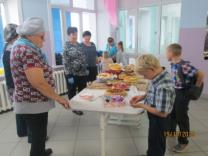 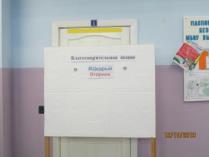 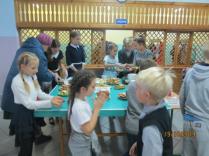 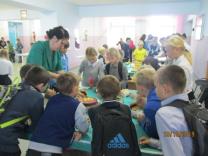 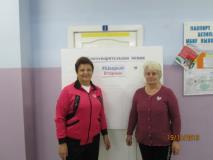 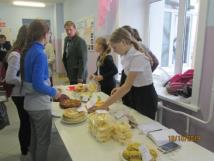 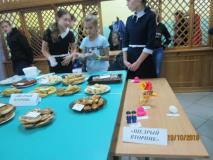 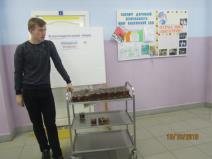  19 октября Совет ветеранов провел 4 Спартакиаду пенсионеров села Вылкова. Выставились для участия 5 команд: сельпо, школа, ЛДК, детсад, лесхоз. В интересной борьбе победила команда школы, второй стала команда сельпо, третье место у команды ЛДК, четвертое -  детсад, пятое – команда колхоза. Все участники живы и здоровы! 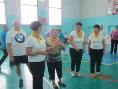 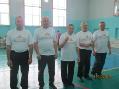 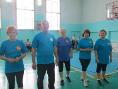 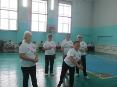 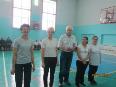 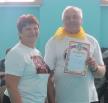 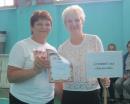 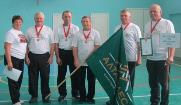 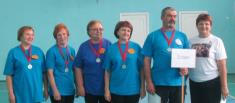 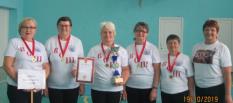 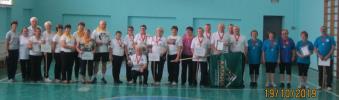  9.11.2019г приняли участие в соревнованиях по теннису среди пенсионеров Тюменцевского района. Участвовали трое: Гребеньков Г.А (6место), Феклистов В.П.(7место), Коновалова Н.А.(1 место). 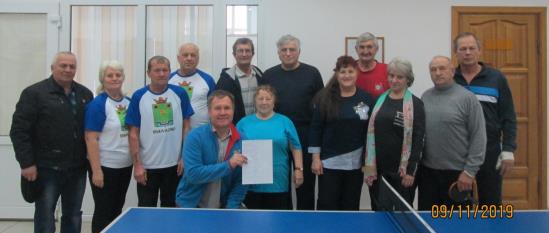 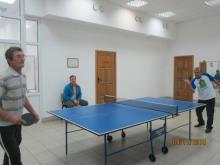 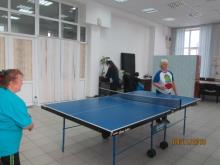 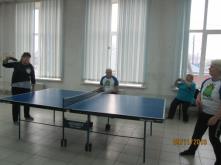 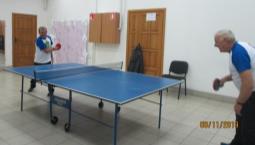 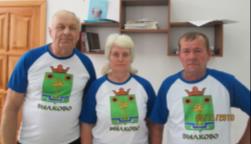 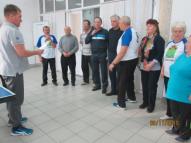 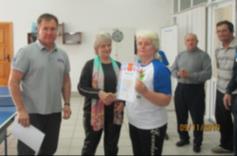 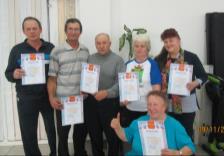 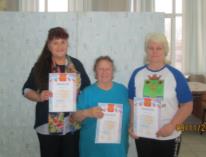  27 ноября ансамбль «Селяночка», Руппель С.А., Бородина Е.И., Гребеньков Г.А. были приглашены на празднование 15-ти летия Союза пенсионеров в Тюменцево. Всем вручены благодарности за активное участие в жизни села, района, края. Ансамбль спел песню. 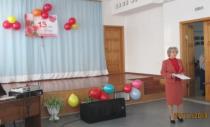 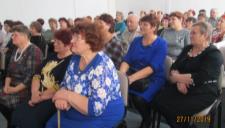 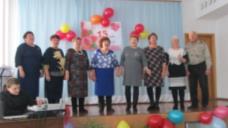 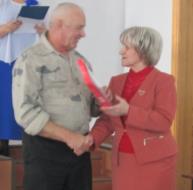 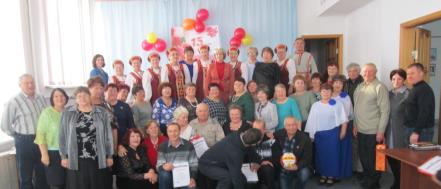  3 декабря Руппель С.А. и Коновалова Н.А. побывали в Барнауле на подведении итогов благотворительной акции «Щедрый вторник». 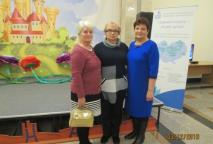 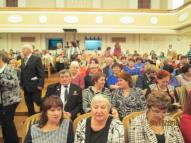 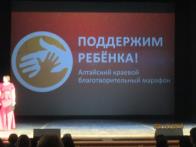  6 декабря ансамбль «Селяночка» принял участие в Егоровских чтениях. Ансамбль исполнил три песни. На мероприятии присутствовали члены Союза писателей Алтайского края и Глава района Дитц И.И. 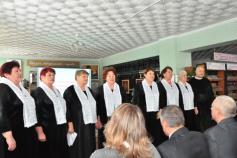 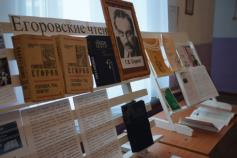 14 декабря Руппель С.А и Коновалова Н.А. побывали на семинаре краевой организации СПР, проходившего на базе дома отдыха «Гренада». Спонсором поездки выступил Каменский ЛДК в лице директора Логиновского В.П.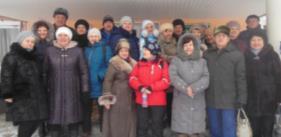 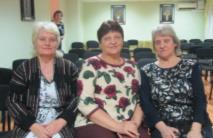 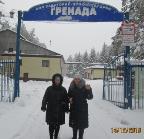 25 декабря провели новогодний огонек для пожилых. 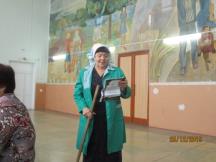 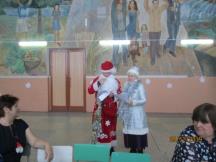 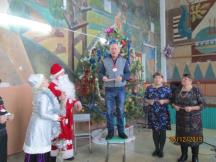 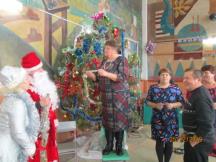 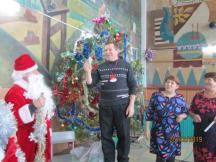 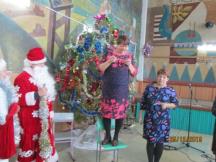 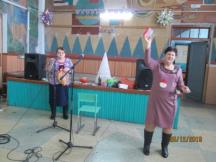 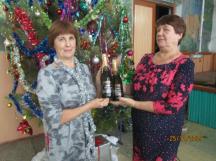 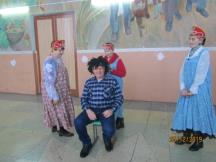 Легкая атлетика: Бессонова Г.И. (400м) Коновалов А.И. (1000м) 2 место 2 место Броски в баскет. кольцо: Бессонова Г.И. Гребеньков Г.А. 2 место 2 место Стрельба: Коновалова Н.А. 2 место Дартс: Бессонов В.А. Коновалова Н.А. 3 место 2 место Теннис: Гребеньков Г.А. Коновалова Н.А. 2 место 1 место Команда по волейболу 3 место